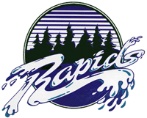 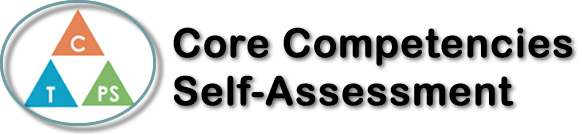 English Studies 12							Name: YanaCreative Thinking Profile                                                                                                                        Creative Thinking Profile                                                                                                                        Skills I am developing, highlight one and discuss How I demonstrated development in this area: be specificI can get new ideas to create new things, solve problems or make discoveriesEvidence: I embrace failures and mistakes as part of the creative process and use constraints to encourage me to think about issues and problems in new ways. When I get my marks and/or criteria and suggestions back, I understand and reflect what my mistakes were and make sure not to repeat those same ones. I try and understand what I did wrong and realize what I could have done instead. For example, when I got my essay back, I read the comments and when we started a new essay. I made sure to re-read those same comments to try and not make those mistakes again. I can use my imagination to explore ideas that are new to me and/or my peersEvidence: I embrace failures and mistakes as part of the creative process and use constraints to encourage me to think about issues and problems in new ways. When I get my marks and/or criteria and suggestions back, I understand and reflect what my mistakes were and make sure not to repeat those same ones. I try and understand what I did wrong and realize what I could have done instead. For example, when I got my essay back, I read the comments and when we started a new essay. I made sure to re-read those same comments to try and not make those mistakes again. I can build the skills I need to make my creative ideas work, even if it takes a few triesEvidence: I embrace failures and mistakes as part of the creative process and use constraints to encourage me to think about issues and problems in new ways. When I get my marks and/or criteria and suggestions back, I understand and reflect what my mistakes were and make sure not to repeat those same ones. I try and understand what I did wrong and realize what I could have done instead. For example, when I got my essay back, I read the comments and when we started a new essay. I made sure to re-read those same comments to try and not make those mistakes again. I take risks when I express myself, even if my ideas are different from those of my peersEvidence: I embrace failures and mistakes as part of the creative process and use constraints to encourage me to think about issues and problems in new ways. When I get my marks and/or criteria and suggestions back, I understand and reflect what my mistakes were and make sure not to repeat those same ones. I try and understand what I did wrong and realize what I could have done instead. For example, when I got my essay back, I read the comments and when we started a new essay. I made sure to re-read those same comments to try and not make those mistakes again. I embrace failures and mistakes as part of the creative process and use constraints to encourage me to think about issues and problems in new waysEvidence: I embrace failures and mistakes as part of the creative process and use constraints to encourage me to think about issues and problems in new ways. When I get my marks and/or criteria and suggestions back, I understand and reflect what my mistakes were and make sure not to repeat those same ones. I try and understand what I did wrong and realize what I could have done instead. For example, when I got my essay back, I read the comments and when we started a new essay. I made sure to re-read those same comments to try and not make those mistakes again. Critical thinking profileCritical thinking profileSkills I am developing: highlight and discuss How I demonstrated development in this area: be specificI can ask open-ended questions and gather information Evidence: I can ask open-ended questions and gather information. When I am not sure about something in class, I make sure to ask my peers and if I cannot get my answer, I make sure to ask the teacher. Even when I am not sure about something, I always make sure to double check to make sure I do the right thing. For example, when I am drafting my essay and I have a question about the criteria or writing rules, I ask my peers and if they don’t know, I ask the teachers to make sure I can get my work to the best of my ability. I can explore ideas purposefully and use some evidence to make judgements about a topicEvidence: I can ask open-ended questions and gather information. When I am not sure about something in class, I make sure to ask my peers and if I cannot get my answer, I make sure to ask the teacher. Even when I am not sure about something, I always make sure to double check to make sure I do the right thing. For example, when I am drafting my essay and I have a question about the criteria or writing rules, I ask my peers and if they don’t know, I ask the teachers to make sure I can get my work to the best of my ability. I can consider more than one way to solve a problem, think about an issue and find informationEvidence: I can ask open-ended questions and gather information. When I am not sure about something in class, I make sure to ask my peers and if I cannot get my answer, I make sure to ask the teacher. Even when I am not sure about something, I always make sure to double check to make sure I do the right thing. For example, when I am drafting my essay and I have a question about the criteria or writing rules, I ask my peers and if they don’t know, I ask the teachers to make sure I can get my work to the best of my ability. I can analyze evidence (information) from different perspectivesEvidence: I can ask open-ended questions and gather information. When I am not sure about something in class, I make sure to ask my peers and if I cannot get my answer, I make sure to ask the teacher. Even when I am not sure about something, I always make sure to double check to make sure I do the right thing. For example, when I am drafting my essay and I have a question about the criteria or writing rules, I ask my peers and if they don’t know, I ask the teachers to make sure I can get my work to the best of my ability. Curricular Competency – highlight and discuss two‘I can statements’ using the BAC project as evidence… be specificConstruct meaningful personal connections between self, text, and worldI can construct meaningful personal connections between self, text, and world. During this project I have been writing many texts about personal connections from the book. As well as historical context of the world and a primary source text in my writing to convey to the reader. I used each of these texts in my info-dots 1,2, and 3. Use writing and design processes to plan, develop, and create engaging and meaningful texts for a variety of purposes and audiencesI can use writing and design processes to plan, develop, and create engaging and meaningful texts for a variety of purposes and audiences. For this project I used the graphic organizer to plan out my ideas and thoughts. In that document I used my creative thinking to generate engaging and meaningful texts. I also used Canva to make my photo for the interactive image. On Canva I used a variety of design tools to create the image that would be shown for various purposes and audiences. 